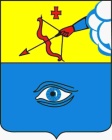 ПОСТАНОВЛЕНИЕ___06.05.2024__                                                                                     № ___19/11__ г. ГлазовО внесении изменений в Постановление Администрации города Глазова от 09.04.2024 № 19/8 «О праздновании Дня Победы в Великой Отечественной войне 1941-1945 годов в городе Глазове в 2024 году»На основании Федерального закона от 06.10.2003 № 131-ФЗ «Об общих принципах организации местного самоуправления в Российской Федерации», во исполнение Федерального закона от 13 марта 1995 года № 32-ФЗ «О днях воинской славы и памятных датах России»,  ПОСТАНОВЛЯЮ:Внести в Постановление Администрации города Глазова от 09.04.2024      № 19/8 «О праздновании Дня Победы в Великой Отечественной войне 1941-1945 годов в городе Глазове в 2024 году» следующие изменения:Пункты 4  и  5 изложить в следующей редакции:«4. Определить время и места проведения общегородского мероприятия:4.1. здание железнодорожного вокзала: с 7:45 до 10:00 часов;площадка у 3-го корпуса ГИПУ: с 9:30 до 10:30 часов;площадь Свободы «брусчатка»: с 11:00 до 14:00 часов.Проведение репетиций к празднованию Дня Победы на площади Свободы отменить.»Настоящее постановление подлежит официальному опубликованию. Контроль за исполнением настоящего постановления возложить на Первого заместителя Главы Администрации города Глазова.Администрация муниципального образования «Городской округ «Город Глазов» Удмуртской Республики»(Администрация города Глазова) «Удмурт Элькунысь«Глазкар»  кар округ»муниципал кылдытэтлэн Администрациез(Глазкарлэн Администрациез)Глава города ГлазоваС.Н. Коновалов